LEMBARHASIL PENILAIAN SEJAWAT SEBIDANG ATAU PEER REVIEWKARYA ILMIAH : JURNAL ILMIAHHasil Penilaian Validasi:Hasil Peer Review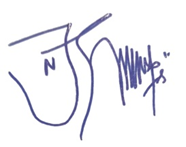 Penilai IDr. Nafiah, S.Pd.I., M.PdNIDN. 0723128403NIDN			: 0723128403Unit kerja		: Universitas Nahdlatul Ulama SurabayaBidang Ilmu		: PGSDJabatan Akademik	: Lektor – III/d Pendidikan Terakhir	: S3LEMBARHASIL PENILAIAN SEJAWAT SEBIDANG ATAU PEER REVIEWKARYA ILMIAH : JURNAL ILMIAHHasil Penilaian Validasi:Hasil Peer ReviewPenilai II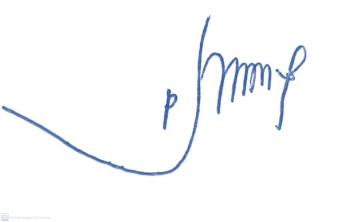 Pance Mariati, S.Pd., M.SnNIDN. 0726038802NIDN			: 0726038802Unit kerja		: Universitas Nahdlatul Ulama SurabayaBidang Ilmu		: PGSDJabatan Akademik	: Lektor – III/c Pendidikan Terakhir	: S2REKAPITULASI HASIL PENILAIAN SEJAWAT SEBIDANGATAU PEER REVIEWKARYA ILMIAH JURNALAtas nama : Emy Yunita Rahma Pratiwi, M.PdJudul Artikel Ilmiah  :The Advantages of Digital Literacy Skill and Technology Innovation to Improve Student Learning Result in Disruption of the Covid-19 The Advantages of Digital Literacy Skill and Technology Innovation to Improve Student Learning Result in Disruption of the Covid-19 The Advantages of Digital Literacy Skill and Technology Innovation to Improve Student Learning Result in Disruption of the Covid-19 Jumlah Penulis:5 Orang5 Orang5 OrangStatus Pengusul:Penulis KetigaPenulis KetigaPenulis KetigaIdentitas Jurnal Ilmiah:Nama Jurnal:Jurnal Iqra’ Kajian Ilmu Pendidikan (S2) Nomor ISSN:e-ISSN 2548-7892 & P-ISSN 2527-4449Volume, nomor, bulan, tahun:6, 2, December 2021 Penerbit:Institut Agama Islam NU Metro Lampung DOI artikel (jikaada):https://doi.org/10.25217/ji.v6i2.1159 Jumlah Halaman:11Alamat web Jurnal:https://journal.iaimnumetrolampung.ac.id/index.php/ji/article/view/1159 Terindeks di Scimagojr/Thomson Reuter ISI knowledge atau Google SchoolarTerindeks di Scimagojr/Thomson Reuter ISI knowledge atau Google SchoolarTerindeks di Scimagojr/Thomson Reuter ISI knowledge atau Google SchoolarKategori Publikasi Jurnal Imiah (beri √ pada kategori yang tepat) :Jurnal Ilmiah Internasional BereputasiKategori Publikasi Jurnal Imiah (beri √ pada kategori yang tepat) :Jurnal Ilmiah InternasionalKategori Publikasi Jurnal Imiah (beri √ pada kategori yang tepat) :√Jurnal Ilmiah Nasional TerakreditasiKategori Publikasi Jurnal Imiah (beri √ pada kategori yang tepat) :Jurnal Ilmiah Nasional Tidak TerakreditasiKategori Publikasi Jurnal Imiah (beri √ pada kategori yang tepat) :Jurnal Ilmiah Terindex di DOAJ/lainnyaNoAspekUraian/Komentar Penilaian1Indikasi PlagiasiArtikel tidak ada indikasi plagiasi, hasil cek Turnitin menunjukkan 6 %2LinieritasSangat linear dengan homebase penulis Komponen Yang DinilaiNilai Maksimal Jurnal IlmiahNilai Maksimal Jurnal IlmiahNilai Maksimal Jurnal IlmiahNilai Maksimal Jurnal IlmiahNilai Maksimal Jurnal IlmiahNilai Maksimal Jurnal IlmiahNilai Akhir Yang DiperolehKomponen Yang DinilaiInternasional BereputasiInternasional BereputasiInternasionalNasional TerakreditasiNasional Tidak TerakreditasiNasionalTerindexDOAJ dll.Nilai Akhir Yang DiperolehKelengkapan	dan kesesuaian unsur isi jurnal (10%)42Ruang lingkup dan kedalaman pembahasan (30%)77Kecukupan dan kemutakhiran data/informasi danmetodologi (30%)77Kelengkapan unsur dan kualitas Penerbit (30%)77Total = (100%)2523Kontribusi pengusul : 10% x 23 = 2,3 Kontribusi pengusul : 10% x 23 = 2,3 Kontribusi pengusul : 10% x 23 = 2,3 Kontribusi pengusul : 10% x 23 = 2,3 Kontribusi pengusul : 10% x 23 = 2,3 Kontribusi pengusul : 10% x 23 = 2,3 Kontribusi pengusul : 10% x 23 = 2,3 Kontribusi pengusul : 10% x 23 = 2,3 Komentar/ Ulasan Peer Review :Komentar/ Ulasan Peer Review :Komentar/ Ulasan Peer Review :Komentar/ Ulasan Peer Review :Komentar/ Ulasan Peer Review :Komentar/ Ulasan Peer Review :Komentar/ Ulasan Peer Review :Komentar/ Ulasan Peer Review :Kelengkapan kesesuaian unsurKelengkapan kesesuaian unsur Unsur dalam artikel sudah sesuai dengan kaidah penulisan karya ilmiah Unsur dalam artikel sudah sesuai dengan kaidah penulisan karya ilmiah Unsur dalam artikel sudah sesuai dengan kaidah penulisan karya ilmiah Unsur dalam artikel sudah sesuai dengan kaidah penulisan karya ilmiah Unsur dalam artikel sudah sesuai dengan kaidah penulisan karya ilmiah Unsur dalam artikel sudah sesuai dengan kaidah penulisan karya ilmiahRuang lingkup dan kedalaman pembahasanRuang lingkup dan kedalaman pembahasan Kedalaman pembahasan cukup baik sesuai dengan tema yang berkembang di PGSD tentang     Digital Literacy Skill and Technology Kedalaman pembahasan cukup baik sesuai dengan tema yang berkembang di PGSD tentang     Digital Literacy Skill and Technology Kedalaman pembahasan cukup baik sesuai dengan tema yang berkembang di PGSD tentang     Digital Literacy Skill and Technology Kedalaman pembahasan cukup baik sesuai dengan tema yang berkembang di PGSD tentang     Digital Literacy Skill and Technology Kedalaman pembahasan cukup baik sesuai dengan tema yang berkembang di PGSD tentang     Digital Literacy Skill and Technology Kedalaman pembahasan cukup baik sesuai dengan tema yang berkembang di PGSD tentang     Digital Literacy Skill and TechnologyKecukupan dan kemutakhiran data/informasi dan metodologiKecukupan dan kemutakhiran data/informasi dan metodologi Metodologi penelitian tersusun dengan sistematis menggunakan metode yang sesuai Metodologi penelitian tersusun dengan sistematis menggunakan metode yang sesuai Metodologi penelitian tersusun dengan sistematis menggunakan metode yang sesuai Metodologi penelitian tersusun dengan sistematis menggunakan metode yang sesuai Metodologi penelitian tersusun dengan sistematis menggunakan metode yang sesuai Metodologi penelitian tersusun dengan sistematis menggunakan metode yang sesuaiKelengkapan unsur dan kualitas PenerbitKelengkapan unsur dan kualitas Penerbit Kualitas penerbit sangat bagus, terindeks sinta 2  Kualitas penerbit sangat bagus, terindeks sinta 2  Kualitas penerbit sangat bagus, terindeks sinta 2  Kualitas penerbit sangat bagus, terindeks sinta 2  Kualitas penerbit sangat bagus, terindeks sinta 2  Kualitas penerbit sangat bagus, terindeks sinta 2 Judul Artikel Ilmiah  :The Advantages of Digital Literacy Skill and Technology Innovation to Improve Student Learning Result in Disruption of the Covid-19 The Advantages of Digital Literacy Skill and Technology Innovation to Improve Student Learning Result in Disruption of the Covid-19 The Advantages of Digital Literacy Skill and Technology Innovation to Improve Student Learning Result in Disruption of the Covid-19 Jumlah Penulis:5 Orang5 Orang5 OrangStatus Pengusul:Penulis KetigaPenulis KetigaPenulis KetigaIdentitas Jurnal Ilmiah:Nama Jurnal:Jurnal Iqra’ Kajian Ilmu Pendidikan (S2) Nomor ISSN:e-ISSN 2548-7892 & P-ISSN 2527-4449Volume, nomor, bulan, tahun:6, 2, December 2021 Penerbit:Institut Agama Islam NU Metro Lampung DOI artikel (jikaada):https://doi.org/10.25217/ji.v6i2.1159 Jumlah Halaman:11Alamat web Jurnal:https://journal.iaimnumetrolampung.ac.id/index.php/ji/article/view/1159 Terindeks di Scimagojr/Thomson Reuter ISI knowledge atau Google SchoolarTerindeks di Scimagojr/Thomson Reuter ISI knowledge atau Google SchoolarTerindeks di Scimagojr/Thomson Reuter ISI knowledge atau Google SchoolarKategori Publikasi Jurnal Imiah (beri √ pada kategori yang tepat) :Jurnal Ilmiah Internasional BereputasiKategori Publikasi Jurnal Imiah (beri √ pada kategori yang tepat) :Jurnal Ilmiah InternasionalKategori Publikasi Jurnal Imiah (beri √ pada kategori yang tepat) :√Jurnal Ilmiah Nasional TerakreditasiKategori Publikasi Jurnal Imiah (beri √ pada kategori yang tepat) :Jurnal Ilmiah Nasional Tidak TerakreditasiKategori Publikasi Jurnal Imiah (beri √ pada kategori yang tepat) :Jurnal Ilmiah Terindex di DOAJ/lainnyaNoAspekUraian/Komentar Penilaian1Indikasi PlagiasiTidak ada indikasi plagiasi, hasil cek Turnitin 6 % 2LinieritasLinier, sesuai bidang keilmuan penulisKomponen Yang DinilaiNilai Maksimal Jurnal IlmiahNilai Maksimal Jurnal IlmiahNilai Maksimal Jurnal IlmiahNilai Maksimal Jurnal IlmiahNilai Maksimal Jurnal IlmiahNilai Maksimal Jurnal IlmiahNilai Akhir Yang DiperolehKomponen Yang DinilaiInternasional BereputasiInternasional BereputasiInternasionalNasional TerakreditasiNasional Tidak TerakreditasiNasionalTerindexDOAJ dll.Nilai Akhir Yang DiperolehKelengkapan	dan kesesuaian unsur isi jurnal (10%)42Ruang lingkup dan kedalaman pembahasan (30%)76,5Kecukupan dan kemutakhiran data/informasi danmetodologi (30%)77Kelengkapan unsur dan kualitas Penerbit (30%)77Total = (100%)2522,5Kontribusi pengusul : 10% x 22,5 = 2,3 Kontribusi pengusul : 10% x 22,5 = 2,3 Kontribusi pengusul : 10% x 22,5 = 2,3 Kontribusi pengusul : 10% x 22,5 = 2,3 Kontribusi pengusul : 10% x 22,5 = 2,3 Kontribusi pengusul : 10% x 22,5 = 2,3 Kontribusi pengusul : 10% x 22,5 = 2,3 Kontribusi pengusul : 10% x 22,5 = 2,3 Komentar/ Ulasan Peer Review :Komentar/ Ulasan Peer Review :Komentar/ Ulasan Peer Review :Komentar/ Ulasan Peer Review :Komentar/ Ulasan Peer Review :Komentar/ Ulasan Peer Review :Komentar/ Ulasan Peer Review :Komentar/ Ulasan Peer Review :Kelengkapan kesesuaian unsurKelengkapan kesesuaian unsurUnsur dalam artikel sudah lengkap dan sesuai dengan standar penulisan karya tulis ilmiahUnsur dalam artikel sudah lengkap dan sesuai dengan standar penulisan karya tulis ilmiahUnsur dalam artikel sudah lengkap dan sesuai dengan standar penulisan karya tulis ilmiahUnsur dalam artikel sudah lengkap dan sesuai dengan standar penulisan karya tulis ilmiahUnsur dalam artikel sudah lengkap dan sesuai dengan standar penulisan karya tulis ilmiahUnsur dalam artikel sudah lengkap dan sesuai dengan standar penulisan karya tulis ilmiahRuang lingkup dan kedalaman pembahasanRuang lingkup dan kedalaman pembahasanArtikel ini memiliki ruang lingkup dan kedalaman pembahasan yang bagusArtikel ini memiliki ruang lingkup dan kedalaman pembahasan yang bagusArtikel ini memiliki ruang lingkup dan kedalaman pembahasan yang bagusArtikel ini memiliki ruang lingkup dan kedalaman pembahasan yang bagusArtikel ini memiliki ruang lingkup dan kedalaman pembahasan yang bagusArtikel ini memiliki ruang lingkup dan kedalaman pembahasan yang bagusKecukupan dan kemutakhiran data/informasi dan metodologiKecukupan dan kemutakhiran data/informasi dan metodologiData dalam artikel sudah tergolong mutakhir dan cukup. Metodologi penelitian yang digunakan juga tepatData dalam artikel sudah tergolong mutakhir dan cukup. Metodologi penelitian yang digunakan juga tepatData dalam artikel sudah tergolong mutakhir dan cukup. Metodologi penelitian yang digunakan juga tepatData dalam artikel sudah tergolong mutakhir dan cukup. Metodologi penelitian yang digunakan juga tepatData dalam artikel sudah tergolong mutakhir dan cukup. Metodologi penelitian yang digunakan juga tepatData dalam artikel sudah tergolong mutakhir dan cukup. Metodologi penelitian yang digunakan juga tepatKelengkapan unsur dan kualitas PenerbitKelengkapan unsur dan kualitas PenerbitTema penelitian dalam artikel ini sesuai dengan bidang ilmu penulisnya, terindeks sinta 2 Tema penelitian dalam artikel ini sesuai dengan bidang ilmu penulisnya, terindeks sinta 2 Tema penelitian dalam artikel ini sesuai dengan bidang ilmu penulisnya, terindeks sinta 2 Tema penelitian dalam artikel ini sesuai dengan bidang ilmu penulisnya, terindeks sinta 2 Tema penelitian dalam artikel ini sesuai dengan bidang ilmu penulisnya, terindeks sinta 2 Tema penelitian dalam artikel ini sesuai dengan bidang ilmu penulisnya, terindeks sinta 2 JUDUL KARYA ILMIAHREVIEWERREVIEWERJUMLAH RATA-RATAJUDUL KARYA ILMIAHIIIJUMLAH RATA-RATAThe Advantages of Digital Literacy Skill and Technology Innovation to Improve Student Learning Result in Disruption of the Covid-192,32,32,3Reviewer 1Dr. Nafiah, S.Pd.I., M.PdNIDN. 0723128403Reviewer 2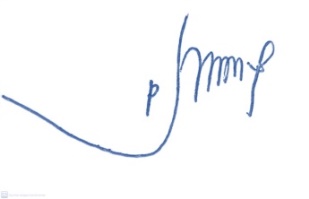 Pance Mariati, S.Pd., M.SnNIDN. 0726038802